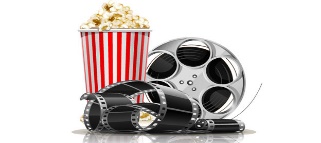 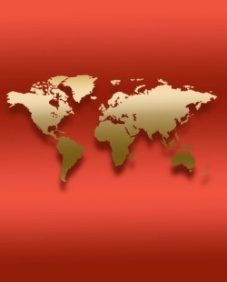 This Spring 2023 On-line,                 Available for 24hrs, from Tuesdays @ 3pmAll Are Welcome!Sponsored by the Department of Modern Languages & CulturesEmail Rosario_Colchero@baylor.edu for more information.January 31Paraíso (Paradise), Spanish February 7Стиляги (Hipsters), RussianFebruary 14ذیب (Theeb), Arabic February 21I nostri ragazzi (The Dinner), ItalianFebruary 28A que horas ela volta? (The Second Mother), PortugueseMarch 14Die Göttliche Ordnung (The Divine Order), GermanMarch 21Dios (God), Spanish March 28Aguirre Der Zorn Gottes (Aguirre the Wrath of God), GermanApril 4다른 나라에서 (In Another Country), KoreanApril 11洞 (The Hole), ChineseApril 18Le million (The Million), FrenchApril 25日本のいちばん長い日 (Emperor in August), Japanese